10                    a nth termWrite down the next three terms in the sequence11,   15,   19,   23,   ……,   ……,   ……                                                     (1)Write down the rule for the sequence                                                                                                ………………………………………….                                                                                                                 (2)9                     aSubstitutionV = 3b + 2b2Find V when b = 3                                                             ……………………………                                                                                                                (1)Find V when b =  - 4                                                          …………………………….                                                                                                                (2)8                   aExpanding and factorising expressionsExpand  4( x + 2 )                                                                      ………………………………..                                                                                                                            (1)Simplify  3x 2 + 12x                                                                                                        ………………………………..                                                                                                                            (2)Expand ( x + 3 )( x + 4 )                                                                                                        …………………………………                                                                                                                            (2)7                  aSimplifying and collecting termsSimplify      d + d + d + d + d                             …………………………                                                                                                (1)Simplify      3 x m x 2                                               …………………………                                                                                                         (1)Simplify      6k + 3j – 2k + 5j                                   …………………………                                                                                                                       (2)6                    aSolving equations  Solve    4x = 20                                         x =  …………………………..                                                                                                 (1)  Solve   y – 8 = 13                                      y = ……………………………                                                                                                 (1)  Solve   3m + 7 = 34                                  m = ………………………….                                                                                                 (2)5                aInterior/ Exterior angles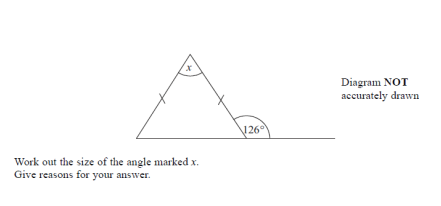                                                                                                                                 (4)4                  aAngles in parallel lines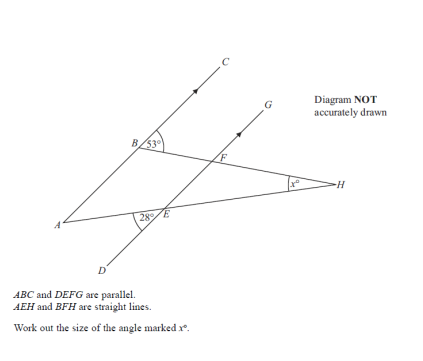                                                                                                                                               (3)3                    aStem and Leaf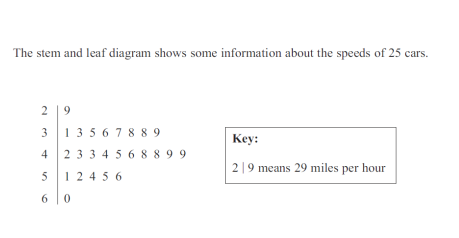 How many cars had a speed of more than 50 miles per hour?                                                                                                               ……………………………                                                                                                                              (1)Find the median speed                                                                     …………………………….mph                                                                                                                              (1)Work out the range of speeds                                                       …………………………….mph                                                                                                                               (1)2                 aMultiply numbers (non calc)Multiply 36 x 42                                                                                                            …………………………………….                                                                                                                              (2)1                  aTessellation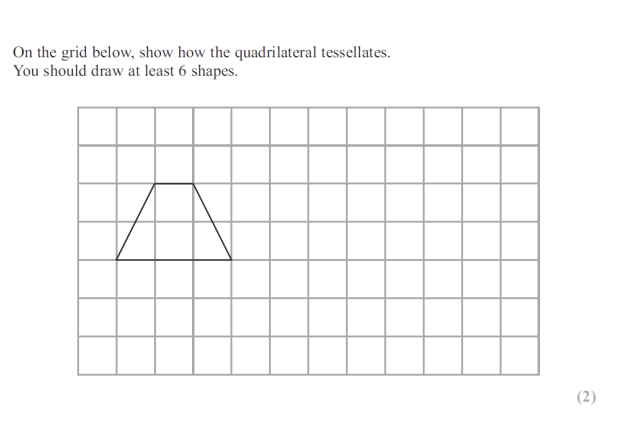 